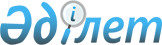 О внесении изменений в решение Айтекебийского районного маслихата от 10 января 2023 года № 308 "Об утверждении бюджета Кумкудукского сельского округа на 2023-2025 годы"Решение Айтекебийского районного маслихата Актюбинской области от 22 ноября 2023 года № 126
      Айтекебийский районный маслихат РЕШИЛ:
      1. Внести в решение Айтекебийского районного маслихата "Об утверждении бюджета Кумкудукского сельского округа на 2023-2025 годы" от 10 января 2023 года № 308 следующие изменения:
      пункт 1 изложить в новой редакции:
      "1. Утвердить бюджет Кумкудукского сельского округа на 2023-2025 годы согласно приложениям 1, 2 и 3 соответственно, в том числе на 2023 год в следующих объемах:
      1) доходы – 59712 тысяч тенге, в том числе:
      налоговые поступления – 17779 тысяч тенге;
      поступления трансфертов – 41933 тысяч тенге;
      2) затраты – 61441,1 тысяч тенге;
      3) чистое бюджетное кредитование – 0 тенге;
      4) сальдо по операциям с финансовыми активами – 0 тенге;
      5) дефицит (профицит) бюджета – - 1729,1 тысяч тенге; 
      6) финансирование дефицита (использование профицита) бюджета – 1729,1 тысяч тенге, в том числе:
      используемые остатки бюджетных средств – 1729,1 тысяч тенге.";
      приложение 1 к указанному решению изложить в новой редакции согласно приложению к настоящему решению.
      2. Настоящее решение вводится в действие с 1 января 2023 года. Бюджет Кумкудукского сельского округа на 2023 год
					© 2012. РГП на ПХВ «Институт законодательства и правовой информации Республики Казахстан» Министерства юстиции Республики Казахстан
				
      Председатель Айтекебийского районного маслихата: 

Б. Д. Сейлханов
приложение к решению 
Айтекебийского районного 
маслихата от 22 ноября 2023 
года № 126приложение 1 к решению 
Айтекебийского районного 
маслихата от 10 января 2023 
года № 308
Категория
Категория
Категория
Категория
Сумма (тысяч тенге)
Класс
Класс
Класс
Сумма (тысяч тенге)
Подкласс
Подкласс
Сумма (тысяч тенге)
Наименование
Сумма (тысяч тенге)
І.ДОХОДЫ
59712
1
Налоговые поступления
17779
01
Подоходный налог
385
2
Индивидуальный подоходный налог
385
04
Налоги на собственность
1937
1
Налоги на имущество
66
3
Земельный налог
0
4
Налог на транспортные средства
1871
05
Внутренние налоги на товары, работы и услуги
15457
3
Плата за пользование земельными участками
15457
4
Поступления трансфертов
41933
02
Трансферты из вышестоящих органов государственного управления
41933
3
Трансферты из районного (города областного значения) бюджета
41933
Функциональная группа
Функциональная группа
Функциональная группа
Функциональная группа
Функциональная группа
Сумма (тысяч тенге)
Функциональная подгруппа
Функциональная подгруппа
Функциональная подгруппа
Функциональная подгруппа
Сумма (тысяч тенге)
Администратор бюджетных программ
Администратор бюджетных программ
Администратор бюджетных программ
Сумма (тысяч тенге)
Программа
Программа
Сумма (тысяч тенге)
Наименование
Сумма (тысяч тенге)
II. ЗАТРАТЫ
61441,1
01
Государственные услуги общего характера
35610,6
1
Представительные, исполнительные и другие органы, выполняющие общие функции государственного управления
35610,6
124
Аппарат акима города районного значения, села, поселка, сельского округа
35610,6
001
Услуги по обеспечению деятельности акима города районного значения, села, поселка, сельского округа
34954,6
022
Капитальные расходы государственного органа
656
06
Социальная помощь и социальное обеспечение
781
2
Социальная помощь
781
124
Аппарат акима города районного значения, села, поселка, сельского округа
781
003
Оказание социальной помощи нуждающимся гражданам на дому
781
07
Жилищно-коммунальное хозяйство
21067
3
Благоустройство населенных пунктов
21067
124
Аппарат акима города районного значения, села, поселка, сельского округа
21067
008
Освещение улиц населенных пунктов
5500
009
Обеспечение санитарии населенных пунктов
5347
011
Благоустройство и озеленение населенных пунктов
10220
12
Транспорт и коммуникация
3982,5
1
Автомобильный транспорт
3982,5
124
Аппарат акима города районного значения, села, поселка, сельского округа
3982,5
013
Обеспечение функционирования автомобильных дорог в городах районного значения, селах, поселках, сельских округах
3982,5
ІІІ. Чистое бюджетное кредитование
0
IV.Сальдо по операциям с финансовыми активами
0
V. Дефицит (профит) бюджета
-1729,1
VI. Финансирование дефицита (использование профицита) бюджета
1729,1
Категория
Категория
Категория
Категория
Сумма (тысяч тенге)
Класс 
Класс 
Класс 
Сумма (тысяч тенге)
Подкласс
Подкласс
Сумма (тысяч тенге)
Наименование
Сумма (тысяч тенге)
8
Используемые остатки бюджетных средств
1729,1
01
Остатки бюджетных средств
1729,1
1
Свободные остатки бюджетных средств
1729,1